9999-9(Arial,18points)投稿論文作成について（MSゴシック, 14points）Making Research Paper( Times New Roman, 12points)機械 太郎*1，○正　技術 さくら*2，振動 二郎*3（MS明朝, 12points）Taroh KIKAI*1, Sakura GIJYUTSU*2, Jiroh Shindoh*3( Times New Roman, 12points)*1 日本機械大学　Nihon Kikai University*2 信濃町大学　Shinanomachi University*3 機械株式会社　Kikai Corporation( MS明朝+Times New Roman, 10points)When preparing the manuscript, read and observe carefully this sample as well as the instruction manual for the manuscript of the Transaction of Japan Society of Mechanical Engineers. This sample was prepared using MS-word. -----------------------------------------------------------------------------------------------------------------------------------------------------------------------------------------------------------------------------------------------------------------------------------------------------------------------------------------------------------------------------------------------------------------------------------------------------------------------------------------------------Key Words : Keyword1, Keyword2, Keyword3, Keyword4,… (Times New Roman, 10points)1. 緒言（MSゴシック，9points）　本文（MS明朝＋Times New Roman，9 points）□□□□□□□□□□□□□□□□□□□□□□□□□□□□□□□□□□□□．新宿ら(1)によると□□□□□□．□□□□□□□□□□□□□□□□□□□□□□□□□□□□□□□□，□□□□□□□□□□□□□□□□□□□□□□□□□□□□□□□□□□□□□□□□□□□□□．□□□□□□□□□□□，□□□□□□□□□□□□□□□□□□□□□．□□□□□□□□□□□□□□□□□□□□□□□□□□□□□□□□□□□□．□□□□□□□□□□□□□□□□□□□□□□□□□□□□□□□□□，□□□□□□□□□□□□□□□□□．□□□□□□□□□□□□□□□□□□□□□□□□□□□□□□□□□，□□□□□□□□□□□□□□□□□□□．□□□□□□□□□□□，□□□□□□□□□□□□□□□□□□□□□．□□□□□□□□□□□□□□□□□□□□□□□□□□□□□□□□□□□□．□□□□□□□□□□□□□□□□□□□□□□□□□□□□□□□□□，□□□□□□□□□□□□□□□□□□□□□□□□□□□□□□□□□□□□□□□□□□□□□．□□□□□□□□□□□，□□□□□□□□□□□□□□□□□□□□□．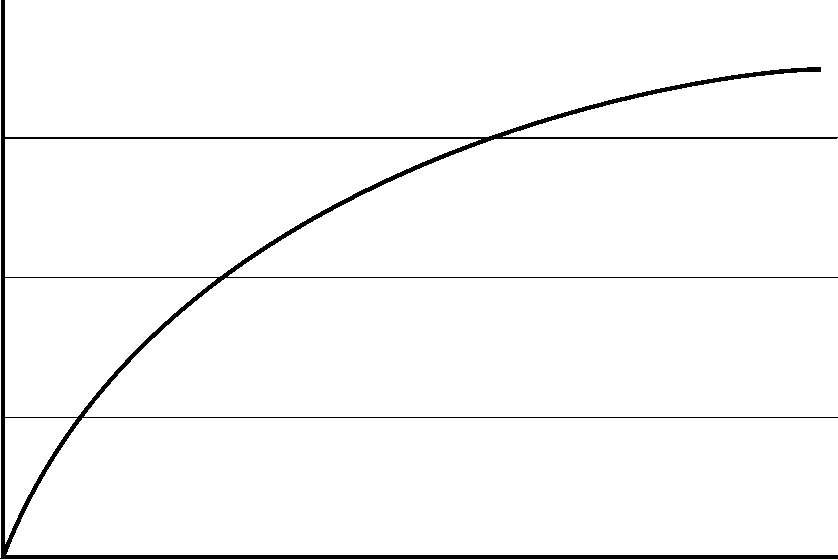 2. 実験方法2.1 小見出し　本文□□□□□□□□□□□□□□□□□□□□□□□□□□□□□□□□□□□□．□□□□□□□□□□□□□□□□□□□□□□□□□□□□□□□□□，□□□□□□□□□□□□□□□□□□□□□□□□□□□□□□□□□□□□□□□□□□□□□．□□□□□□□□□□□，□□□□□□□□□□□□□□□□□□□□□．□□□□□□□□□□□□□□□□□□□□□□□□□□□□□□□□□□□□．□□□□□□□□□□□□□□□□□□□□□□□□□□□□□□□□□，□□□□□□□□□□□□□□□□□．□□□□□□□□□□□□□□□□□□□□□□□□□□□□□□□□□，□□□□□□□□□□□□□□□□□□□．□□□□□□□□□□□，□□□□□□□□□□□□□□□□□□□□□．□□□□□□□□□□□□□□□□□□□□□□□□□□□□□□□□□□□□．□□□□□□□□□□□□□□□□□□□□□□□□□□．□□□□□□□□□□□，□□□□□□□□□□□□□□□□□□□□□．2.2 小見出し本文□□□□□□□□□□□□□□□□□□□□□□□□□□□□□□□□□□□□．□□□□□□□□□□□□□□□□□□□□□□□□□□□□□□□□，□□□□□□□□□□□□□□□□□□□□□□□□□□□□□□□□□□□□□□□□□□□□□．□□□□□□□□□□□，□□□□□□□□□□□□□□□□□□□□□．□□□□□□□□□□□□□□□□□□□□□□□□□□□□□□□□□□□□．□□□□□□□□□□□□□□□□□□□□□□□□□□．□□□□□□□□□□□，□□□□□□□□□□□□□□□□□□□□□．□□□□．□□□□□□□□□□□□□□□□□□□□□□□□□□．□□□□□□□□□□□，□□□□□□□□□□□□□□□□□□□□□．3. 結果3.1 小見出し　本文□□□□□□□□□□□□□□□□□□□□□□□□□□□□□□□□□□□□．□□□□□□□□□□□□□□□□□□□□□□□□□□□□□□□□□，□□□□□□□□□□□□□□□□□□□□□□□□□□□□□□□□□□□□□□□□□□□□□．□□□□□□□□□□□，□□□□□□□□□□□□□□□□□□□□□．□□□□□□□□□□□□□□□□□□□□□□□□□□□□□□□□□□□□．□□□□□□□□□□□□□□□□□□□□□□□□□□□□□□□□□，□□□□□□□□□□□□□□□□□．□□□□□□□□□□□□□□□□□□□□□□□□□□□□□□□□□，□□□□□□□□□□□□□□□□□□□．□□□□□□□□□□□，□□□□□□□□□□□□□□□□□□□□□．□□□□□□□□□□□□□□□□□□□□□□□□□□□□□□□□□□□□．□□□□□□□□□□□□□□□□□□□□□□□□□□．□□□□□□□□□□□，□□□□□□□□□□□□□□□□□□□□□．3.2 小見出し　本文□□□□□□□□□□□□□□□□□□□□□□□□□□□□□□□□□□□□．□□□□□□□□□□□□□□□□□□□□□□□□□□□□□□□□□，□□□□□□□□□□□□□□□□□□□□□□□□□□□□□□□□□□□□□□□□□□□□□．□□□□□□□□□□□，□□□□□□□□□□□□□□□□□□□□□．□□□□□□□□□□□□□□□□□□□□□□□□□□□□□□□□□□□□．□□□□□□□□□□□□□□□□□□□□□□□□□□□□□□□□□，□□□□□□□□□□□□□□□□□．□□□□□□□□□□□□□□□□□□□□□□□□□□□□□□□□□，□□□□□□□□□□□□□□□□□□□．□□□□□□□□□□□，□□□□□□□□□□□□□□□□□□□□□．□□□□□□□□□□□□□□□□□□□□□□□□□□□□□□□□□□□□．□□□□□□□□□□□□□□□□□□□□□□□□□□．□□□□□□□□□□□，□□□□□□□□□□□□□□□□□□□□□．4. 考察　本文□□□□□□□□□□□□□□□□□□□□□□□□□□□□□□□□□□□□．□□□□□□□□□□□□□□□□□□□□□□□□□□□□□□□□□，□□□□□□□□□□□□□□□□□□□□□□□□□□□□□□□□□□□□□□□□□□□□□．□□□□□□□□□□□，□□□□□□□□□□□□□□□□□□□□□．□□□□□□□□□□□□□□□□□□□□□□□□□□□□□□□□□□□□．□□□□□□□□□□□□□□□□□□□□□□□□□□□□□□□□□，□□□□□□□□□□□□□□□□□□□□□□□□□□□□□□□□□□□□□□□□□□□□□．□□□□□□□□□□□，□□□□□□□□□□□□□□□□□□□□□．□□□□□□□□□□□．□□□□□□□□□□□□□□□□□□□□□□□□□□□□□□□□□，□□□□□□□□□□□□□□□□□□□．□□□□□□□□□□□，□□□□□□□□□□□□□□□□□□□□□．□□□□□□□□□□□□□．□□□□□□□□□□□，□□□□□□□□□□□□□□□□□□□□□．□□□□□□□□□□□．□□□□□□□□□□□□□□□□□□□□□□□□□□□□□□□□□，□□□□□□□□□□□□□□□□□□□．□□□□□□□□□□□，□□□□□□□□□□□□□□□□□□□□□．□□□□□□□□□□□□□□□□□□□□□□□□□□□□□□□□□□□□．□□□□□□□□□□□□□□□□□□□□□□□□□□．□□□□□□□□□□□，□□□□□□□□□□□□□□□□□□□□□．□□□□□□，□□□□□□□□□□□□□□□□□□□□□．5. 結言　本文□□□□□□□□□□□□□□□□□□□□□□□□□□□□□□□□□□□□．□□□□□□□□□□□□□□□□□□□□□□□□□□□□□□□□□，□□□□□□□□□□□□□□□□□□□□□□□□□□□□□□□□□□□□□□□□□□□□□．□□□□□□□□□□□，□□□□□□□□□□□□□□□□□□□□□．□□□□，□□□□□□□□□□□□□□□□□□□□□□□□□□□□□□□□□□□□□□□□□□□□□．□□□□□□□□□□□，□□□□□□□□□□□□□□□□□□□□□．□□□□□□□□□□□□□□□□□□□□□．□□□□，□□□□□□□□□□□□□□□□□□□□□□□□□□□□□□□□□□□□□□□□□□□□□．□□□□□□□□□□□，□□□□□□□□□□□□□□□□□□□□□．参考文献新宿，鈴木，山田，日本機械学会論文集C編, 70-693　(2004), 1228-1235.著書名，雑誌名，巻数-号数 (発行年), ページ数.